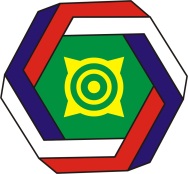 АССОЦИАЦИЯ«СОВЕТ МУНИЦИПАЛЬНЫХ ОБРАЗОВАНИЙ РЕСПУБЛИКИ ХАКАСИЯ»ПРОТОКОЛзаседания Правления СоветаНа заседании Правления  Совета присутствовали:Члены Правления:Быков Леонид Михайлович – глава г. Саяногорск, Председатель  Совета;Егорова Елена Владимировна, глава Усть-Абаканского района, заместитель Председателя Совета;Белоногов Василий Иванович – глав г. Черногорска;Чернышов Сергей Геннадьевич – глава Боградского района; Зайцев Сергей Николаевич, глава Ширинского района; Пономаренко Владимир Дмитриевич - глава Алтайского района;Новоселов Сергей Александрович, глава Усть-Абаканского поссовета;Шахрай Марина Анатольевна – глава Кирбинского сельсовета Бейского района;Тупикин Альберт Юрьевич – Председатель Совета депутатов г. Абакана; Байбородов Николай Иванович – глава г. Абаза; Попков Алексей Викторович - глава Орджоникидзевского района; Дьяченко Алексей Александрович – глава Таштыпского сельсовета Таштыпского района; Анжиганова Марина Алексеевна – глава Аскизского сельсовета Аскизского района;Ашуркин Сергей Евгеньевич – глава Жемчуженского сельсовета Ширинского района;Соколик Наталья Михайловна – исполнительный директор Ассоциации «Совет МОРХ».Полномочный представитель от Правительства Республики Хакасия:- Тодышев Дмитрий Александрович – министр национальной и территориальной политики Республики Хакасия.Кворум имеется: из 24 действующих членов Правления Совета присутствуют 15.Приглашенные: - Крафт В. А. – заместитель Главы Республики Хакасия – Председателя Правительства Республики Хакасия,Председатель заседания: Быков Л. М. - Председатель Правления Совета.Секретарь заседания: Соколик Н. М. – исполнительный директор Совета.ПОВЕСТКА ЗАСЕДАНИЯ:СЛУШАЛИ: Максименко А. Г., заместителя начальника ГУ МЧС РФ по РХ - начальника управления гражданской защиты населения о развитии института сельских старост в соответствии с 82-ЗРХ от 26.10.2016г. и разработанном в целях его реализации проекте Положения о деятельности сельских старост в Республике Хакасия, определяющим примерные полномочия старост, порядок их работы в части реализации вопросов местного значения, в том числе участия в предупреждении и ликвидации последствий чрезвычайных ситуаций. ВЫСТУПАЛИ: Быков Л. М., Ашуркин С.Е., Чернышов С.Г., Анжиганова М.А.РЕШИЛИ: Информацию Максименко А.Г. с учетом замечаний и предложений принять к сведению;Одобрить предложенный проект Положения о деятельности сельских старост в Республике Хакасия в качестве модельного (типового) положения;Рекомендовать главам сельских поселений:-  активизировать развитие института сельских старост, особенно в  удаленных населенных пунктах, входящих в состав сельсоветов; - принять нормативно-правовые акты, регламентирующие создание института сельских старост и их деятельность с учетом типового положения о деятельности сельских старост в Республике Хакасия, утвержденного постановлением Правительства Республики Хакасия.		ГОЛОСОВАЛИ:«за» - 15; «против» - 0; «воздержались» - 0.Решение принято.2. СЛУШАЛИ: Карамашеву Н.Н. – министра социального развития Республики Хакасия, об определении муниципальными образованиями жилых помещений для социального найма для малоимущих (многодетных) семьям, состоящим на очереди на получение социального жилья в соответствии с внесенными изменениями в Жилищный кодекс 361-ФЗ от 03.07.2016. Всего в республике 2000 малообеспеченных семей, в том числе 200 являются многодетными, из них 130 нуждаются в   жилье.ВЫСТУПАЛИ: - Черныщов С. Г., Анжиганова М. А., Новоселов С. А. 		РЕШИЛИ: Информацию Карамашевой Н.Н. о необходимости исполнения п. 3д Перечня поручений Президента №Пр-411ГС от 15.11.2014г. по созданию условий, позволяющих малоимущим семьям с детьми, состоящим в очереди на получение социального жилья, использовать коммерческий и некоммерческий наём из муниципального жилищного фонда  принять к сведению.Главам городов и районов изучить проблематику вопроса в разрезе поселений, входящих в состав муниципального образования;Предоставить до 13 апреля в исполнительную дирекцию Совета информацию о возможности предоставления жилых помещений муниципального,  частного, маневренного и других жилых фондов в наём малоимущим семьям с детьми, состоящим в очереди муниципального образования на получение социального жилья; Рекомендовать Правительству Республики Хакасия:- разработать нормативно-правовую базу, регламентирующую предоставление компенсационных выплат за коммерческий наём жилья малоимущими семьями с детьми, состоящими в очереди на получение социального жилья;- разработать государственную программу строительства наемных домов, квартиры и комнаты в которых будут сдаваться в аренду нуждающимся гражданам, и реконструкции имеющегося государственного и муниципального жилья, в том числе общежитий, маневренного фонда и другого.		ГОЛОСОВАЛИ:«за» - 15; «против» - 0; «воздержались» - 0.Решение принято.	3.СЛУШАЛИ: Соколик Н. М., исполнительного директора Совета, о проекте программы проведения X Общего Собрания членов Ассоциации «Совет муниципальных образований Республики Хакасия».		РЕШИЛИ: С учетом предложений и замечаний утвердить проект программы  X Общего Собрания членов Ассоциации «Совет муниципальных образований Республики Хакасия» (приложение к решению);Пригласить к участию в Общем собрании Совета депутата от Республики Хакасия в Государственной Думе Российской Федерации Максимову Н.С.; Исполнительной дирекции решить организационные вопросы проведения Общего собрания, согласовать дату и место проведения собрания с Верховным Советом Республики Хакасия и подготовить раздаточные материалы к собраниюЧленам Совета принять участие в X Общем Собрании. ГОЛОСОВАЛИ:«за» - 15; «против» - 0; «воздержались» - 0.Решение принято.4.СЛУШАЛИ: Соколик Н. М., исполнительного директора Совета, о проекте новой редакции Устава Ассоциации «Совет МО РХ» (в связи с внесением изменений в ч.1 гл.4 Гражданский кодекс: ФЗ №99 от 05.05.2014)		РЕШИЛИ: 	1.Исполнтельной дирекции Совета:-  разработать проект новой редакции Устава Ассоциации «Совет МО РХ» с учетом  изменений в ч.1 гл.4 Гражданский кодекс внесенных ФЗ №99 от 05.05.2014;- направить  проект новой редакции Устава Ассоциации «Совет МО РХ» главам муниципальных образований для внесения предложений и замечаний;- согласовать проект новой редакции Устава Ассоциации «Совет МО РХ» с Управлением Министерства юстиции Российской Федерации по Республике Хакасия;- представить согласованный проект новой редакции Устава Ассоциации «Совет МО РХ» на Общем собрании Совета для утверждения.	ГОЛОСОВАЛИ:«за» - 15; «против» - 0; «воздержались» - 0.Решение принято.5.СЛУШАЛИ: Соколик Н. М., исполнительного директора Совета, о  практических аспектах проведения V Спартакиады Совета муниципальных образований Республики Хакасия в с. Таштып и письме от и.о. главы Таштыпского района Филимоновой В. Н. от 24.03.2017г. о рассмотрении возможности отмены проведения спартакиады на территории Таштыпского района по выборно-организационным  причинам.ВЫСТУПАЛИ: Чернышов С.Г., Дьяченко А.А.РЕШИЛИ: Отменить решение №6 заседания Правления Совета от 31.01.2017г. о проведении V Спартакиады Совета муниципальных образований Республики Хакасия на территории Таштыпского района по выборно-организационным  причинам; Проработать практические аспекты проведения V Спартакиады Совета на территории Усть-Абаканского района;При отсутствии организационно-технической возможности проведения V Спартакиады Совета на территории Усть-Абаканского района в июне месяце, перенести проведение спартакиады на сентябрь-октябрь 2017 года.		ГОЛОСОВАЛИ:«за» - 15; «против» - 0; «воздержались» - 0.Решение принято.Председатель Правления Совета                                                            Л. М. БыковПротокол составил:Секретарь заседания Совета                                                                     Н.М. Соколик28 марта 2017 года14.00час.г. Абакан, ул. Щетинкина 18-413времяНаименование вопросаДокладчики14.00-14.201. О предложениях в проект Положения о деятельности сельских старост в Республике ХакасияМаксименко Алексей Геннадьевич, полковник,Нач. управ. гражд. защиты ГУ МЧС РХ, зам. нач. ГУ МЧС14.20-14.302. Об определении муниципальными образованиями жилых помещений для социального найма для малоимущих (многодетных) семьям, состоящим на очереди на получение социального жильяМинсоцразвития РХ(министр Карамашева Н. Н.)Минстрой(Первый замминистра Безлепкин А.А.)14.30-14.353. Об утверждении программы проведения X Общего Собрания членов Ассоциации «Совет муниципальных образований Республики Хакасия» Быков Л. М.Председатель Правления Совета14.35-14.454. О проекте новой редакции Устава Ассоциации «Совет МО РХ» (в связи с внесением изменений в ч.1 гл.4 Гражданский кодекс: ФЗ №99 от 05.05.2014)Соколик Н.М.Исполнительный директор14.45-14.555. О  практических аспектах проведения V Спартакиады Совета муниципальных образований Республики Хакасия в с. Таштып. Соколик Н.М.Исполнительный директор14.55-15.00 6.  Разное: - Об исполнении решения №1 заседания Правления от 31.01.2017г (по ППРХ №665 от 30.12.2016)-  Об оплате членских взносов в Ассоциацию «Совет МО РХ»Быков Л. М.Председатель Правления Совета